April 21, 2016THE SUPERINTENDENT REPORTTO THE BOARD OF EDUCATIONBoard Meeting – 6:30 pmThe Superintendent will report on and discuss the following to the Board of Education:Attended IBB Training with administrators, certified, and classified staffAttended the GCS District Leadership Team meeting (DLT) Attended the MOESC Superintendents meeting (Met with 2 State Board of Education members and State Representative Mark Romanchuk)Met with Superintendent Jim Lahoski from NCOESC (regarding 2016-2017 contracts)Met with Sandy Powell on Connections WeekendMet with the Connections Weekend Committee Met with Thomas Hertzfield from Alternative EnergyMet with Mike Dover from Front and Center Turf (regarding ball field maintenance) Attended Pioneer Superintendents meetingAttended the Pioneer All Board DinnerAttended the Crawford County Superintendents meetingMet with Bruce Heinlen regarding press-box updateAttend the Galion Area Betterment Committee meetingAttended the Galion Chamber meeting and the Chamber A/HMet with Dan Price (regarding an add in the Galion Chamber brochure)Held the Davis Scholarship selection meeting with Chris Moran of PNC Bank, Dennis Long, Atty. Jay Wagner, and Tena Eyster Galion High School Counselor to select the winnersAttended the Crawford County Business and Education Advisory Council meeting Met with Nick Siesel from Siesel Distributing to get competitive quotes on many of our custodial suppliesAttended Kiwanis Meetings (one of which Baseball Coach Phil Jackson was the guest speaker)Webinar on Public School Works with Emily Bodner  (regarding changes for next year and our contract)Held Labor Management meetings with both the GEA and the OAPSE AssociationsHeld a meeting with Tech Department and C/O Staff to plan a more efficient way of processing all HR forms.Met with Representatives from BSN Sports & Herff Jones (regarding consolidating our purchasing of athletic uniforms, cheerleading uniforms, yearbook & caps and gowns) Met with Melinda Nicholls from United Way of Crawford CountyMet with the Galion Ministerial Alliance (regarding Summer Foods Program)Assisted in search and interviewed candidates for VacanciesAttended the Science Fair Project presentation for the Galion HS MH Students 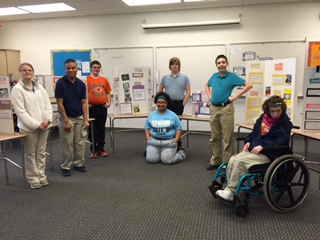 Left to Right: Amanda Thompson, Domante Adams, Colten Britt, Cassandra Straughter, Owen Jourdan, Jeran Pfeifer,  Allyah Burton